AFRIKAANS HT					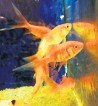 GRAAD 9BEGRIPSTOETSAFDELING A:  BEGRIPLees teks A en beantwoord dan die vrae wat daarop volg.Jou slimfoon laat jou slegter fokus as ‘n goudvis1	LONDEN. – Kyk ’n goudvis stip in die oë. Wie kyk eerste weg? 2	Nee, nie die goudvis nie, want die mens kan nie meer aanspraak maak op ’n samehangende gedagtegang van 12 sekondes nie. En dis jou foon se skuld. 3	Die gemiddelde aandagspan van die berugte swak-gefokusde goudvissie is nege sekondes, maar volgens ’n studie van Microsoft Corporation verloor die mens sy konsentrasie deesdae ná net agt sekondes, wat die gevolge van ’n al hoe groter gedigitaliseerde leefstyl op die brein uitlig. 4	Kanadese navorsers het 2 000 deelnemers ondersoek en die breinaktiwiteit van nog 112 bestudeer met elektro-ensefalogramme (EEG’s). 5	Microsoft het bevind dat sedert 2000 – of min of meer toe die slimfoonrevolusie begin het – die gemiddelde aandagspan van 12 na agt sekondes gekrimp het. 6	“Gereelde gebruikers van multiskerms vind dit moeilik om irrelevante 	stimulusse te ignoreer. Hul aandag word baie makliker afgetrek deur 	veelvoudige mediastrome,” luidens die verslag. 7	Aan die positiewe kant het die mens se vermoë om verskeie take tegelykertyd 	te verrig, drasties verbeter sedert die aanvang van die slimfoon-era. 8	Microsoft se teorie is dat die verandering ’n gevolg is van die brein se vermoë 	om met verloop van tyd aan te pas en te verander, en dat ’n swakker 	aandagspan die newe-effek kan wees van die ontluikende mobiele internet. 9	Kanadese wat aan die studie deelgeneem het en ’n groter digitale leefstyl het, 	het gesukkel om te fokus in ’n omgewing wat voortgesette aandag vereis. 10	Die studie het ook die verskille in die gebruik van slimfone deur die 	verskillende generasies bevestig. 11	Op die vraag: “Wanneer niks my aandag aftrek nie, is die eerste ding wat ek 	doen om na my slimfoon te soek,” het 77% van die deelnemers tussen die 	ouderdom van 18 en 24 ja gesê, in teenstelling met slegs 10% in die 	ouderdomsgroep ouer as 65. 12	Die skuld vir die vermindering van die mens se konsentrasievermoë kan dus 	gedeeltelik gepak word op die aanhoudende behoefte om na ons slimfone te 	kyk. 13	Wens jouself dus geluk dat jy lank genoeg gekonsentreer het om tot aan die 	einde van dié berig te kon lees                                   					DIE BURGER 15 MEI 20151.1	Watter vergelyking word hier getref?						21.2	Watter halfrym word in die opskrif gebruik om dit te beklemtoon?		11.3	Watter tegniek word in paragraaf 1gebruik om die leser te betrek?		11.4	Verduidelik in jou eie woorde wat ‘n “samehangende gedagtegang” is. (par. 1)										11.5	Het die gebruik van selfone net negatiewe uitwerkings?  Motiveer jou antwoord.								21.6	Is die bevindings gebaseer op feite of menings?  Verduidelik jou antwoord.	21.7	Verduidelik waarom die goudvis juis as “berug” beskryf word.			11.8	Hoe werk jongmense – volgens die studie – verveling teë?			11.9	Is die volgende stelling waar of onwaar?  Motiveer deur net ‘n woord aan te haal.Ons kan net die gebruik van selfone blameer vir die vermindering in konsentrasie.										21.10	Kies die antwoordwat nie pas nie::	 Die toon van die skrywer in die slotparagraaf, is	A	spottend	B	ernstig	C	ironies			D 	lighartig								11.11	Wat is die doel van die artikel?							11.12	Dink jy die bevindings is geldig vir die Suid-Afrikaanse samelewing?  Motiveer jou siening.								2TEKS BBestudeer  onderstaande sportprent en beanwoord dan die vrae1.13	Wie van Lucy of die goudvis (teks A) het die beste konsentrasievermoë ? 	Motiveer jou antwoord.								21.14	Hoe gebruik Lucy die berig in teks A tot haar voordeel?			21.15	Watter teenstelling het die muis agtergekom?					21.16	Hoe dui die illustreerder aan dat Lucy se pa bekommerd is?			11.17	Watter tegniek wend die kopieskrywer aan om te beklemtoon dat Lucy se konsentrasie baie swak is  OFWat is die funksie van die vetgedrukte woorde?					11.18	Wat is die doel van die koerant in die ma se hande?				1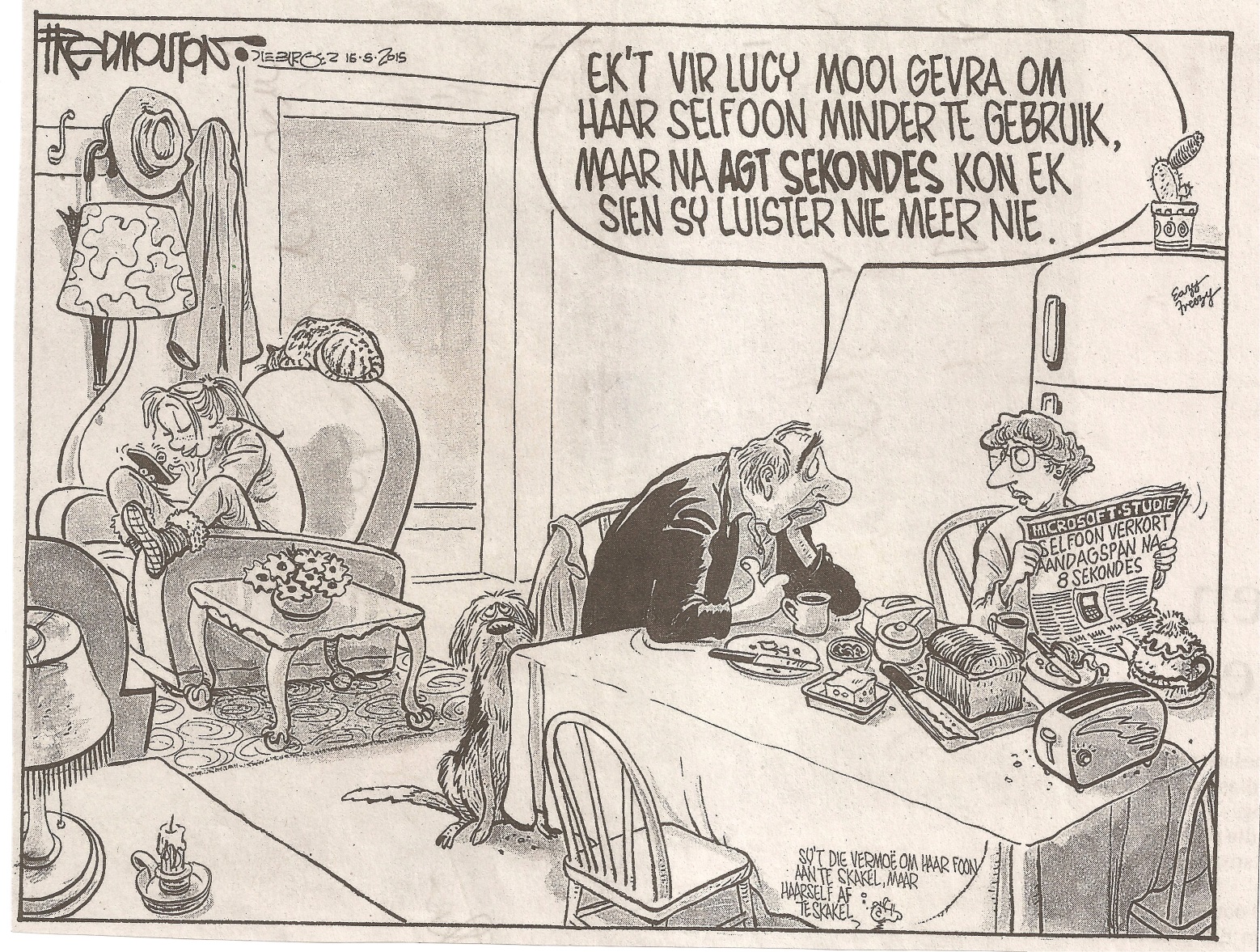 MEMORANDUM1.1	Watter vergelyking word hier getref?						2	DIE KONSENTRASIEVERMOë VAN ‘N	GOUDVIS MET ‘N JONGMENS1.2	Watter halfrym word in die opskrif gebruik om die opskrif te beklemtoon?	1	ALLITERASIE VAN [F]-KLANK1.3	Watter tegniek word in paragraaf 1gebruik om die leser te betrek?		1	RETORIESE VRAAG1.4	Verduidelik in jou eie woorde wat ‘n “samehangende gedagtegang” is. 	1	FOKUS JOU GEDAGTE VIR ‘N TYDPERK OP EEN DING1.5	Het die gebruik van selfone net negatiewe uitwerkings?  Motiveer jou antwoord.								2NEEDAAR WORD VERWYS NA POSITIEWE GEVOLGE, SOOS DIEVERMOë OM VERSKEIE TAKE GELYKTYDIG TE VERRIG1.6	is die bevindings gebaseer op feite of menings?  Verduidelik jou antwoord.	2	FEITE	NAVORSING IS GEDOEN / ‘N STUDIE IS GEDOEN1.7	Verduidelik waarom die goudvis juis as “berug” beskryf word.			1	BERUG BETEKEN NEGATIEF BEKEND	VISSE KAN BAIE KORT KONSENTREER1.8	Hoe werk jongmense – volgens die studie – verveling teë?			1	WERK/SPEEL OP SLIMFONE1.9	Is die volgende stelling waar of onwaar?  Motiveer deur net ‘n woord aan te haal.Ons kan net die gebruik van selfone blameer vir die vermindering in konsentrasie.ONWAAR“GEDEELTELIK” IN PAR. 121.10	Kies die korrekte antwoord:  Die toon van die skrywer in die slotparagraaf, is	A	spottend	B	ernstig	C	ironies	D 	lighartig1.11	Wat is die doel van die artikel?							1	PUBLIEK IN TE LIG DAT SLIMFONE JOU NADELING KAN BEINVLOED1.12	Dink jy die bevindings is geldig vir die Suid-Afrikaanse samelewing?  Motiveer jou siening.								2ENIGE AANVAARBARE SIENINGTEKS BBestudeer  onderstaande spotprent en beanwoord dan die vrae1.13	Wie van Lucy of die goudvis (teks A)het die beste konsentrasievermoë ? 	1	GOUDVIS	DIE KAN 9 SEKONDES KONSENTREER.  LUCY NET 8 SEK1.14	hoe gebruik Lucy die berig in teks A tot haar voordeel?			2	SY IGNOREER HAAR OUERS / MAAK OF SY HULLE NIE HOOR NIE	EN DIT IS –VOLGENS BERIG OMDAT SY NIE KAN NIE, TERWYL	DIT HAAR KEUSE IS1.15	Watter teenstelling het die muis agtergekom?					2	AANSKAKELING VAN FOON, LEI TOT AFSKAKELING VAN BREIN1.16	hoe dui die illustreerder aan dat Lucy se pa bekommerd is?			1	LYFTAAL – SIT VOOROORGEBOë, HAND ONDER KEN	LYK BEKOMMERD , GROOT Oë1.17	Watter tegniek wend die kopieskrywer aan om te beklemtoon dat Lucy se konsentrasie baie swak is  OFAGT SEKENDES IS DONKERDER LETTERSEN GROTERWat is die funksie van die vetgedrukte woorde?					1BEKLEMTOON HOE KORT DIE AANDAGSPAN IS1.18	Wat is die doel van die koerant in die ma se hande?				1	VERSKAF DIE KONTEKS DAT SELFONE LEI TOT SWAK KONSENTRASIE.